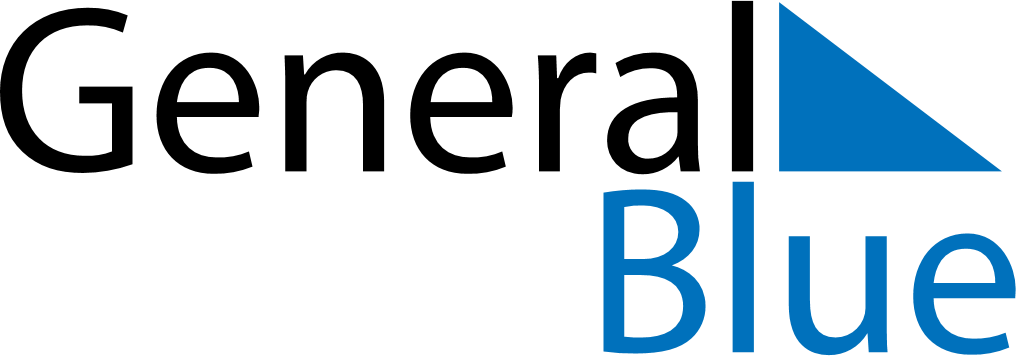 March 2022March 2022March 2022BoliviaBoliviaMONTUEWEDTHUFRISATSUN123456Shrove Tuesday78910111213141516171819202122232425262728293031